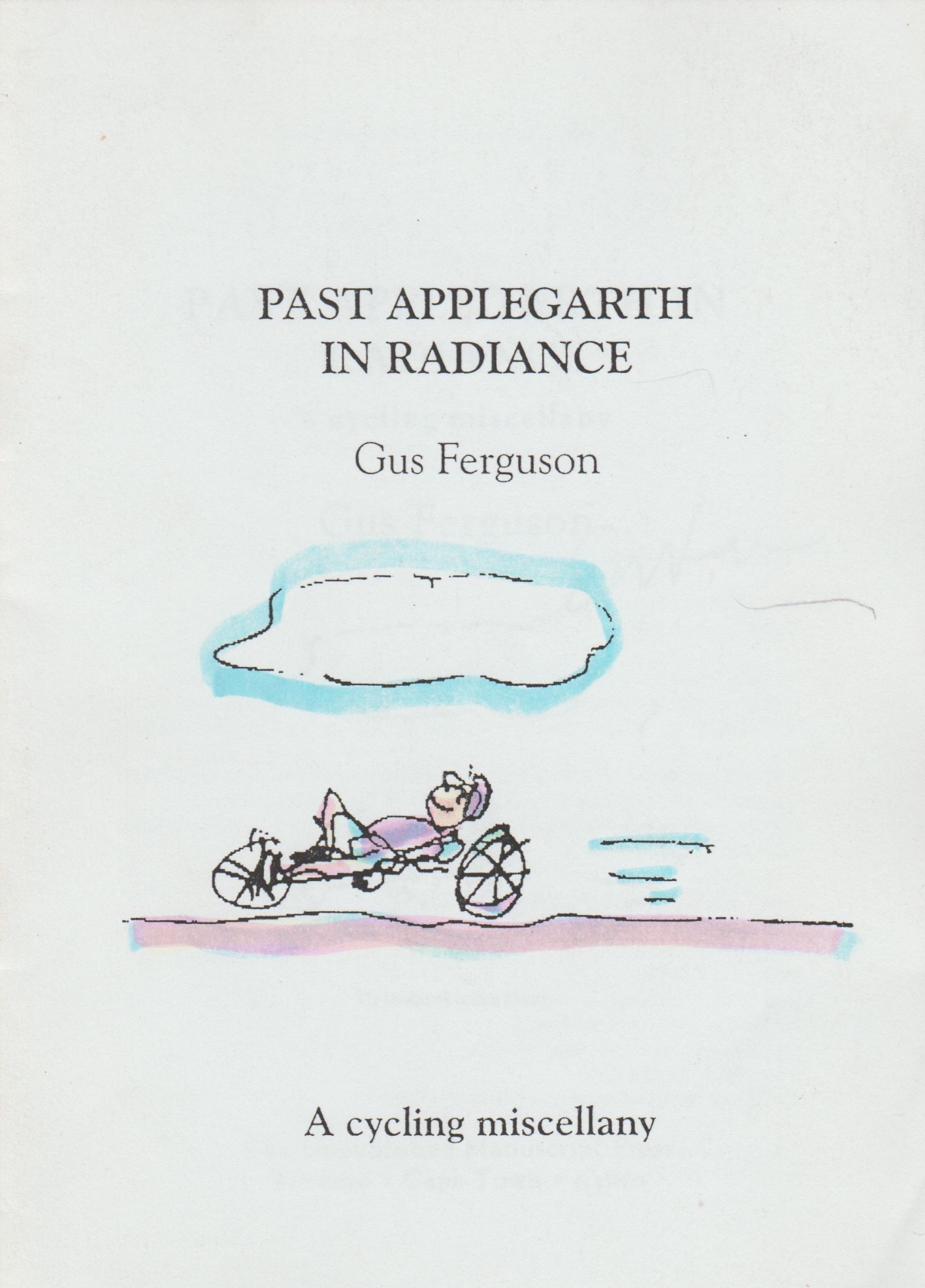 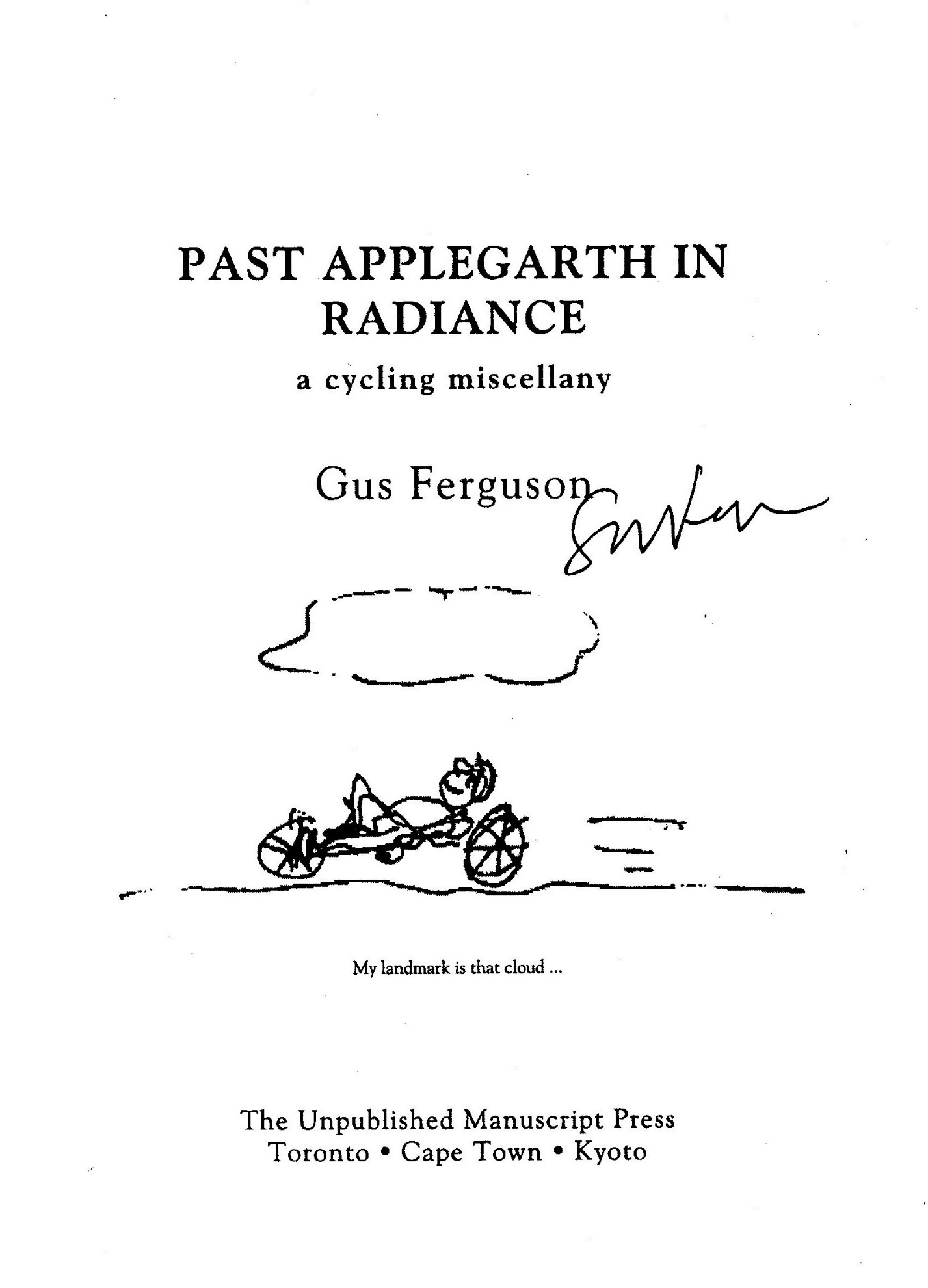 For all my cycling friendsbut overridingly forLee Fox, role model, friend and mentorand to Mary ]ane Reynolds who as editor ofVelocipede ﬁrst encouraged this nonsensePast Applegarth In RadianceMy Sunday morningGenuflectionsAre made with bending kneesWhile sun spokes strokeAcross the roadAnd fire the fallen leaves.My spinning chainwheel’sStarred reﬂectionsWhin upward through the treesAnd glinting fromMy streaming cold:The snailtrails on my sleeves.The Bhakti Yogi Buys A BikeAstride my dual prayerwheelI meditate at speedDevotion to my Dharma isThe only call I heed.I never lust for victoryNor crave frenetic motionBut gentle like the GangesFlow calmly to the Ocean.To cycle through the Cosmos isA karmic task and thrill,I just adjust my cadence toThe rhythm of each hill.I have a little mantra thatI murmur on my wayAnd if you pay attentionYou are sure to hear me say:‘Though heavy is the Samsara.And hard to pedal solo;I do believe EternityIs fully Campagnolo.’CyclopsThe dusk like gauze is fallingThe day is fading fastAnd homeward I am crawlingIn hope that light will last.As remnant shots of daylightAre shuttled through night’s loomI pedal apprehensiveBeneath the waxing gloom.Myopic in the twilightI peer from left to rightAs cars from all directionsScud blind towards the night.Ecologists of the human raceList this amongst your theses:That Cyclists of the CrepusculeAre endangered as a species.M’illumino d’immensonear LlandudnoAlone, the swishing sound of spinning spokesDisturbs the hush that marks the break of day.In downhill speeding ecstasy we rush.Below, the sea is opalescent grey.Mysteriously, the low horizon driftsAnd drops beyond the arc of human reach.The ocean sighs and heaves in restive sleepAnd snores incontinently on the beach.A literary fugue begins to form:The dreaming corpse in Finnegan's WakeThat etherised upon the table lies:But soft, what light through yonder window breaksBut then, the voice of Ungaretti wins.His matinal verse our day begins.How Did Emily Pankhurst Get To Parliament?l’ve seen those London bicyclesEspecially in the rainWho're rnanacled to railingsBy principle and chain.Buckled, rusting and deﬂated,Their spokes are all awry:So utterly abandoned,A tear comes to the eye.How are the British moresThat make them pamper petsAnd then, neglect completelyThese sainted suffragettes?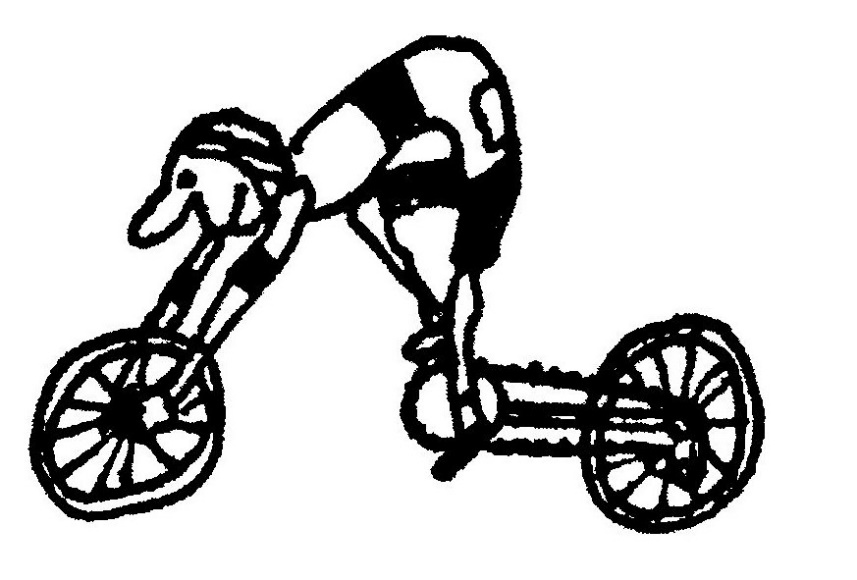 Puncture Near WittedrifWhat bliss to be alive this morn,With land and lake awake to raucous dawnAnd every instant serendipitousI praise, head bowed, the moment I was bornAnd each unconscious step that led to thisEpiphany of pantheistic blissBut revelation's brief: a single thomDeflates it with a disillusioned hiss!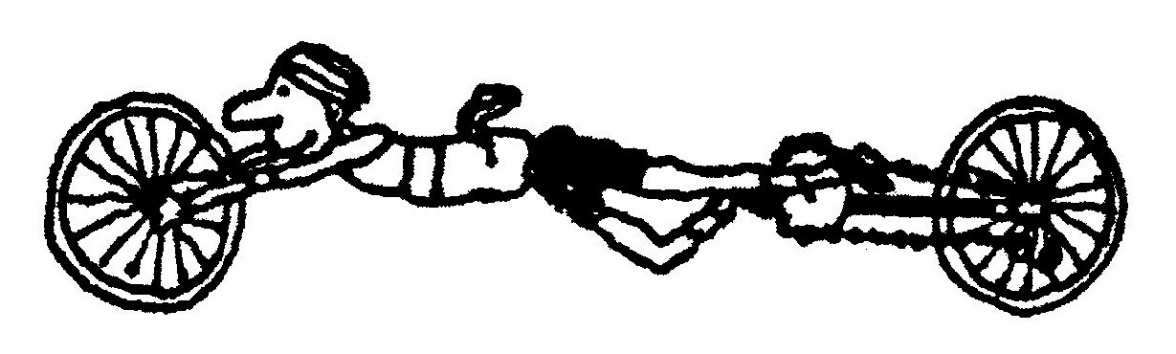 Illustrations: The Frameless Bicycle (pat pend) in action.Note the ‘tubby’ in the back pocket which dates the ideaYet In Arcadia EgoI strain against the southeast galeMy futile shirt a ﬂapping sail.The vineyards and the waving grassApplauding wildly as I pass.LimerickA molluscular cyclist called MelWore a crash-helmet made from a shellHe said: ‘It ﬁts right,Looks nice and is lightAnd protects me from starlings as well.’Puritan Against The WindWhen every pedal stroke's a boreWhen bum and back and neck are soreAnd ﬂesh is mortiﬁed for sure,Then, I believe, my soul will soar.Hinault’s Not What He’s MissingI love to ride my bicycle.I love to keep in shape.I skim along the country roadsOn all-fours like an ape.Though clouds above are scuddingAnd the roadside hums with life,To me it's just a canvas thatI cut through like a knife.My posture’s parabolic asMy feet pump up and clownAnd all I see while training areBike tyres turning round.An optional moralI am, you'll note, in every wayA man like all the rest;Oblivious to life itself -Preparing for a test.Death On The RoadIt crept across the country road,the snake that made us stop,In threat it raised its spade-shaped headand puffed its body up.We all moved back in mild alarm,an atavistic fear;Deep down we knew what Adam felt,when Satan sidled near.But that was that. We checked no urgeto hurt or kill the beast(This tale is not Lawrentian,not moral in the least).In fact , our one concern was thatthe snake, now lying still,Might soon be squashed by truck or car(we wished this snake no ill).We lamely tried to shoo it onbut still it doggo layAnd none of use would pick it up,a fact we'd rue all day.We cycled on, all hoping thatour friend would slither fastAcross warm tarmacadam tothe safety of the grass.‘I've heard,’ said Nick, ‘that snakes enjoyrelaxing in the street.The tar retains the sunlight welland reptiles need the heat.’We pondered on this thought a bit,imagined how it feelsWhen, hurtling through the morning aircame Death on sixteen wheels.There was no chance it could ecapesuch synchronistic fate,When we returned five minutes onwe were five minutes late.Our erstwhile undulating friendobliterated lay.A tattered rag. The grassy vergeone million miles away.And then we knew that our concern,our gentle empathy,Had slowed it down so it could keepits date with destiny.Cycling Senryu     1.Hypoglycaemicwhile pedalling by a bakeryThoughts of Marcel Proust     2.A cyclist’s secondmarriage — a new chainon an old cluster.     3.Cycling pasta kiewiet’s nest, he stopsto check his chain.     4.The hotter the claythe worse for the tricycleice-lolly vendor     5.Cycling to the shopin his CampionatiDel Mondo jerseyll Sponsoroso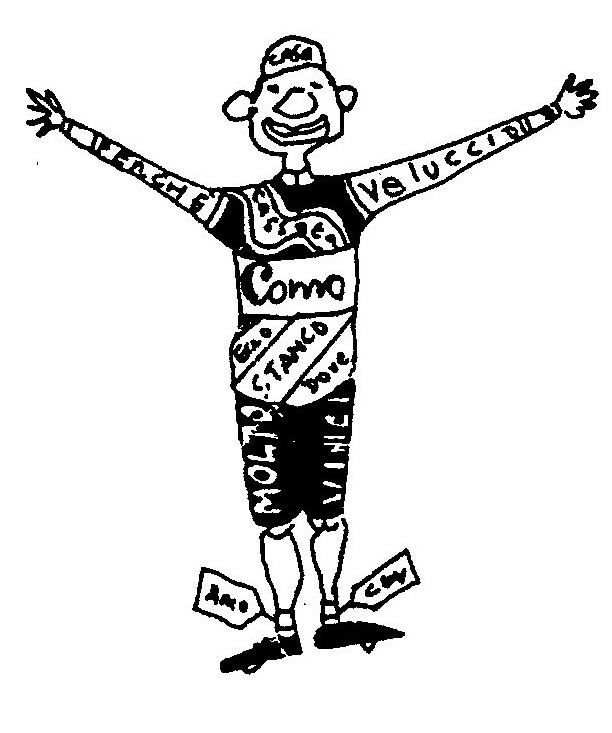 Enrico Gelati of ]ohannesburg hassuch a wide variety of prestigiouscycling clothes that the DanteAlghieri Society often use him as acrash-course in Italian forBeginners.He carries the Society’s emblembeneath his right shoulder.La GipiemmeAfter only two years of leisure cycling, a Pinelands father of three, MrHenry Kantor, can carry on a twenty five minute monologue on thesubject of Italian Bicycle Components.    Mr Kantor, a passionate Opera lover, is also working on a cycle ofarias based on the Campagnolo Catalogue.A Clever RatiolistThe contention that strenuous cycling has a negative effect on humanIQ was positively squashed by a Montevista time trialist, Peter ‘Pedals’van Onsen.     Van Onsen managed, after grinding out 300 km in an amazing9 hours 45 minutes*, an exhaustive series of complicated gear ratiosums with contemptuous ease*An average speed of 41,8 kilometres per hour.The Ultimate ReplacementIn cycling circles much debate has swirled around the ideal form ofliquid replacement. Fashions have included plain water, ﬂat coke, hypoor isotonic electrolyte solutions, lemon tea with brandy, yakmilk andback again to water. But still the controversy rages.In simple terms the body sweats and needs to replace the ingredientsof that sweat. Biochemists, sports medics, Nobel prizewinners,midwives and charlatans have all had their say and, as yet, the idealbottle has not been formulated. However, a new product manufacturedin South Africa, called Dune, is about to hit the market with the motto— ‘There is no substitute for replacement’.The manufacturing process is simple and non secret although highlysecretionary. A top cyclist, for instance an Argus Tour winner, puts ona specially adapted wetsuit which has internal channels and externaltubes, designed to collect and transmit perspiration into pre-sterilisedbottles. The athlete grinds away for the equivalent of Z50 Ks on anergometer which is programmed to stimulate the rigours of a Tour deFrance stage. The collected sweat is then pasteurised, spray dried,packaged and marketed.The powder merely needs the addition of water and is ready for thebicycle race. Dune plan to launch this innovative aid to competitionwith their top-of-the-range ‘Lance Armstrong’ early next year. Priceswill vary from R800 to a quite affordable R25 per packet. Cost willdepend on the level of championship that the donor represents. ATour de France winner would be the ultimate, and the minimumstandard would be a Pedal Power approved fun ride winner.Medical experts agree that in addition to the excreted electrolytes,endorphins, pheromones and partly metabolised vitamins, athleteswill, as an additional bonus enjoy whatever forbidden substances thathave filtered their way through the pores of the donor.Setting Saddle Height: The New Age MethodAccording to yogic teaching there are eight nodules on the spinal cordfrom the base of the skull to the coccyx, called chakras. Each of thesepoints, when stimulated by massage, brings about physical and spiritualrelief.Of interest to the chronic cyclist is the seventh chakra situated atthe ﬁfth lumbar vertebra about a hand’s length from the base of thespine.This point is often called the water chakra because of its inﬂuenceover the emotions and on the balance of the body ﬂuids.A discreet massage of this area by the tip of the bicycle saddle can goa long way to preventing dehydration.To set the saddle, stand over the crossbar with legs straight and feetflat on the ground so that the saddle tip nuzzles nicely against the ﬁfthlumbar vertebra.A few minutes before a race allow the saddle point to gently prodand knead the chakra.Cycling MagnetismAlthough already banned by the International Cycling Federation, anew product, from Assurdo Chemicals, called Magnum could make allthe difference to your bunch riding.Assurdo have isolated a polymer of ferrum silicate that is not onlysoluble in propylene glycol but can also be very efficiently magnetised.The solution is clear and can be sprayed onto the metal parts of anybicycle just prior to a race.Unscrupulous cyclists who are not ashamed to wheel-sit will beeffortlessly sucked along by the bunch. The only effort required is to secure a good place in the pre-raceline-up. Some insensitive loafing will ensure you a most impressivebunch position in the finish.This product, available in an ozone friendly aerosol, is not for thehighly competitive, as any attempt at break away will have you,literally, pulling the bunch along.It is expensive and be warned that its application can be detected bya furry coating of fine metal debris that will cover the frame after a raceof more than IO kms.Assurdo also do a neutralising and cleaning aerosol called Amagwhich demagnetises as it cleans.Pedal Your Way To Perfect HealthReﬂexology is a form of therapeutic foot massage and an ancienthealing art. Terminals on the feet are connected through energychannels to speciﬁc zones of the body. Reﬂexologists claim that whenthese channels get blocked, minute lumps of crystalline deposits formunder the skin. Massage breaks up the deposits which are thenabsorbed into the body's waste disposal system.There are dozens of reﬂex points on the feet and adherents believethat all the organs of the body are mirrored in the foot. Massage clearstoxic deposit, unblocks energy pathways, promotes the healing ofdiseased organs and stimulates general health.Of interest to cyclists is a therapeutic pedal from Sanimoto. Namedafter its japanese inventor, Shihatsu Makisaki, the Shihatsu pedal isdesigned to massage selected terminals while you cycle.The balls of the feet have terminals connected to the shoulders,heart, stomach, spleen, liver, gall bladder, diaphragm and adrenalglands. The pedal platform is drilled to correspond to these terminals.After diagnosis by a trained reﬂexologist, aluminium massage nodulesare screwed in at the appropriate spots.Random foot massage could be the unsung source of many of thebeneﬁts of cycling. This would certainly not be the first time that sportsphysiologists have attributed effects to the wrong causes. Consideringthe ongoing accusations and denial of drug abuse in the sport, could itbe that the strongly stroked adrenals account for some of the positivesteroid tests that have made cycling so controversial?A word of caution: care has to be taken in the alignment of thetherapeutic cleats. Maladjustment can cause the massage of the wrongzones and you can end up curing diseases you don’t have.Finally, before fitting the Shihatsu, ask your therapist about thevarious erogenous zones on the foot. These zones vary from person toperson. Unintended stimulation could be an embarrassment during therace. Which may explain why some people are so passionate aboutwhat is, after all, a demanding and often tedious form of exercise.Paracadute — A Helmet BreakthroughThis is not a polemic against the crash helmet although I do want tomoan about the hard shell version. It only minimises the risk of cranialdamage and is not insurance against it. My hard shell has the followinghonest caveat: ‘No helmet can protect the wearer against all forseeableimpacts.’ It is cumbersome, hot and provokes unbelievable quantitiesof sweat. It restricts upper vision, (the glorious skyward glance muchloved by poet and pedaller) and it can, we hear, cause neck dislocation.Enough said — this is a happy announcement of yet anothertechnical breakthrough by the Italian company, Assurdo Componenti.Assurdo worked from ﬁgures published in the Hind Donkel reportwhich show that 85% of head injuries are anticipated by the bare-headed rider against 74% by the helmeted one. This difference ispresumably due to the limiting of the full audio and visual range by thebulky helmet which restricts vision and adds to extraneous noise. Only4% of cycle head injuries are caused by injuries to the top of the head.The Paracadute is a combination of crash helmet and sweatband. Inessence it is a cotton sweatband with an outer layer which is a deﬂatedinner tube. The tube is attached to a small canister of compressed airunder a pressure of 12 MPa. The canister is triggered by a mercury tiltswitch that clicks on when the bicycle reaches an angle of more than 45degrees to the horizontal. As the rider tumbles, the canister instantlyinﬂates the tube, forming a gentle pneumatic cushion protecting bothhead and collarbone from injury.The advantages of the Paracadute are legion:It is cool and absorbs sweat.It does not have to be discarded after each fall as withpolystyrene helmets. Repairs are done with a simple patch.It is purely functional — it is only a crash helmet when needed.It does not obscure the vision.It looks great.One caution, however: the rider must take care to switch off the tiltswitch when dismounting.A Psychling BreakthroughDr Eustace Wheeler, the chief psychiatrist at the Turnhill Clinic, isrecommending that his depressed and neurotic patients take upcycling.Although the beneﬁts of the sport are manifold he claims that themain advantage for the poorly breast-fed or inadequately potty trainedpatient is that it cures the need for instant gratification.One of his patients, a melancholy 33 year old male had a history ofdeep depression caused primarily by an irrational need to have hisdesires met quickly. After a weekend in-depth encounter seminar oncycling the patient immediately bought a state-of-the-art racing bike.Now he can't wait to take his daily ride.‘We have discovered the bicyclic anti-depressant!’ declared theeminent Freudian. ‘Had Oedipus had access to a bicycle so much of thehistory of the human dilemma would have been altered. After all,spinning a 42/17 gear an averagely ﬁt young man can travel fromDelphi to Thebes in just over 3 hours. He would have missed theencounter at the crossroads by at least 2 hours and 1O minutes.’Quo Vadis Argus TourMy son’s maths teacher, being a wizard at arithmetic, multiplied thelength of an average bicycle by the 11 OOO entries for the 1988 ArgusTour and came to the conclusion that if all the cyclists taking part hadridden as they are supposed to do in single ﬁle, they would havewrapped round the course twice.The Argus Tour has seen a 100 per cent growth per annum over thelast few years, hitting a new record in 1988 with 10 O00 entries. Using apocket calculator and a ballpoint, my calculations reveal that if thecurrent trend continues, there will be a record entry in the year 2OOO of41 million cyclists.Assuming the cyclists are set off in batches of 1 O00 at 5 minuteintervals, and that the officials and organisers are prepared to work 24hours around the clock, the start will take 142 days to complete.By 2003, a year will not be long enough to contain one Argus Tourand Cape Town will have to break away from the rest of the countryand declare an Expanding Year with the number of days escalating inproportion to the entries. Or maybe the earth will simply begin to orbitthe sun slower and slower under pressure from the Claremont RotaryClub.In any case, many of us thinking cyclists will be too old to take part.But what is certain is that in the 21st century there will be an evergrowing number of full-time officials working on the Argus Tour. Thepossibility of the infrastructure of Claremont Rotary superseding that ofthe government must not be excluded, and judging by their superborganisation, they will probably do a better job in running the country.Footnote: Taking note of this article Pedal Power began limiting numbers.Going For BaroqueOne of the strangest human habits is the rewarding of success and thedenigration of failure. Particularly when it is taken into account thatfailure of the grandest sort is the combination of the highest aspirationswith the limits of human grace, whereas in success, human mettle isnever fully tested.One of the saddest and most spectacular failures in both the musicaland the cycling worlds was revealed in 1986 and deserves the NobelPrize for Ambition.A Viennese wheelwright and chamber musician, Karl Heinz vonWillig who was born in 1906 has been building the most beautifulwheels for a connoisseur clientele since the late 40's. Combining histalents as an engineer with his musicianship, von Willig developed atechnique of spacing spokes in specially constructed rims and thenshaving and tuning them so that when stroked in sequence theyproduce simple melodies.The standard 36-spoke racing wheel covers enough notes for a widevariety of popular tunes. A tortoiseshell plectrum is attached by aspecially designed bracket to the front fork and plucks the tune fromthe turning wheel. Much the same principle is employed as that of themusical box or harpsichord.lmportantly, the wheels are constructed with the correct tensilestrength to make them racing-competitive. Von Willig’s wheels nevercompromise either of their two components. They are perfect examplesof aesthetic and mechanical synergism.Over the years the international Who's Who of cycling and musichave brought the von Willig bicycles. The wheels are set into the bestquality frames which are also tuned to give off the correct harmonicvibrations. The frames are handled by Von \Vi1lig’s friend and erstwhilecycling rival, the Italian hillclimber Ernesto Collo. Recently LanceArmstrong is reported to have ordered a gold alloy front wheel thatplays the Star Spangled Banner.Although von Willig’s craft has always brought him an extremely good living, he, like all true artists, needed a challenge and for morethan twenty years he has been obsessed with a magnificent ambition: toarrange a Baroque fugue for four well-tempered bicycles. Years ago theengineering was complete and the bicycles were built with extremelysensitive brakes to allow for delicate nuances in tempo and rhythm.As his opus magnum, Von Willig decided on ‘The Cat’s Fugue’ byDomenico Scarlatti. It is poetic justice that Scarlatti was chosen fromamongst the other great baroque composers such as Bach, Vivaldi orHandel. This is because of the accepted criticism of Scarlatti’s art, ﬁrstmade by Anthony Edwards of the London Sunday Times whocommented that the 17th century master's sonatas for the harpsichordwere ‘merely mechanical exercises’ - a description that is happilycompatible with cycling.The wheels of the four bicycles that would perform the piece whilesimultaneously taking part in a four-man team time trial were carefullytuned and constructed to perform the fugue over exactly 40 kilometres.The real problem was to find four cyclists who were capable of meetingthe virtuoso musical standards of the ride, or conversely training upfour musicians who were capable of meeting the rigorous athleticdemands.By April 1996 von Willig had put together his ideal team whichincluded two riders who were initially musicians, and two musicianswho were initially cyclists.Secretly they trained and riding ordinary bicycles managed toqualify for the 1998 Italian Team Trial Championships in Milan. Onthe day they wore special catsuits with the inscription ‘ll Gato diScarlatti’ sponsored by the Steinway Piano Company’s harpsichorddivision.Tragedy struck its dismal chord during the race rehearsal. SergioCosta Divaris, the alto voice, trying to meet the rigorous demands ofthe crescendo at 37 km, fell, bringing the team down and breaking intotal two collar bones, one leg and one ﬁnger. Von Willig washeartbroken and has retired to his Viennese estate to nurse the woundsof shattered ambition.In an interview with Pedal magazine, which caters to the tastes ofthe musical and cycling cognoscenti, he confessed that the Scarlattipiece was intended merely as a prelude to a more heroic venture. Hisfollow-up to be founded on the artistic and sporting success of thefugue was to have been the arrangement of the Fifth BrandenbergConcerto for a mass start road race. Bach's Concerto Grosso iscoincidentally constructed similarly to a classic bicycle race, with itsquick beginning, languid middle, and furious sprint which echoesprecisely the allegro, andante, and allegro vivace movement of theconcerto.Ironically, as a further twist of fate, it has been pointed out byProfessor Cecil Wheeler, who is the chief musicologist at theConstantia Cycling Academy, that in any case these days hardly anycyclists use spoked wheels in time trials. Modem technology hasrendered von Willig’s ambition obsolete. The modern disc wheels carrya stronger suggestion of the CD than that of a stringed instrument.